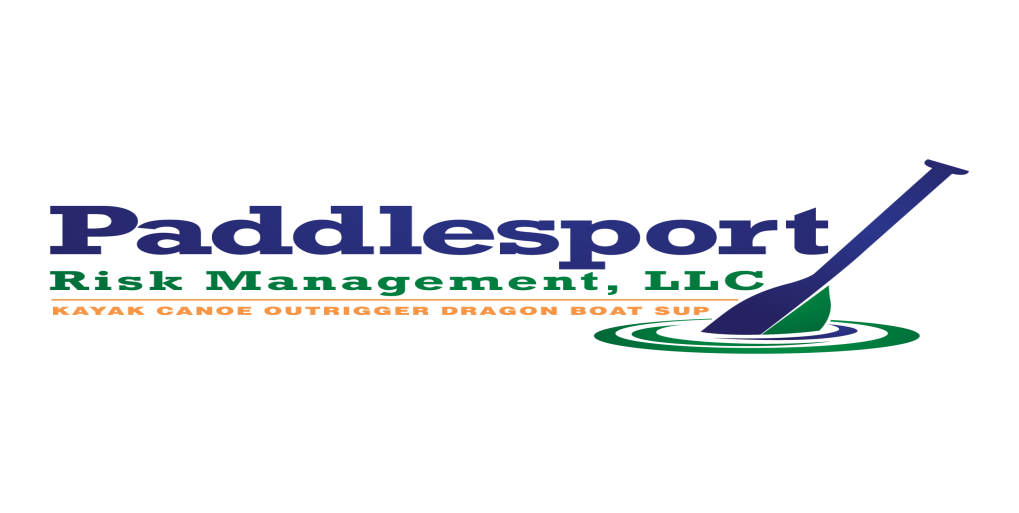 AMATEUR ATHLETIC WAIVER AND RELEASE OF LIABILITYREAD BEFORE SIGNING.NAME OF CLUB: Seattle Outrigger Canoe ClubCOVERAGE TERM:  02/11/2016- 2/11/2017In consideration of being allowed to participate in any way in this sports activity, related events and activities, the undersigned acknowledges, appreciates, and agrees that: The risk of injury from the activities involved in this sport is significant, including the potential for permanent paralysis and death; and while particular rules, equipment, and personal discipline may reduce this risk, the risk of serious injury does exist; and, I KNOWINGLY AND FREELY ASSUME ALL SUCH RISKS, both known and unknown, EVEN IF ARISING FROM THE NEGLIGENCE OF THE RELEASEES or others and assume full responsibility for my participation; and, I willingly agree to comply with the stated and customary terms and conditions for participation. If, however, I observe any unusual or significant hazard during my presence or participation, I will remove myself from participation and bring such hazard to the attention of the nearest official immediately; and, I, for myself and on behalf of my heirs, assigns, personal representatives and next of kin, HEREBY RELEASE AND HOLD HARMLESS  PADDLESPORT RISK MANAGEMENT, LLC,  Seattle Outrigger Canoe Club, Washington State Dept. of Natural Resources, Seattle Dept. of Transportation, their officers & directors, officials, agents, and/or employees, other participants, sponsoring agencies, sponsors, advertisers, volunteers, coaches, steerers,  and, if applicable, owners and lessors of premises used to conduct the event (“RELEASEES”), WITH RESPECT TO ANY AND ALL INJURY, DISABILITY, DEATH, or loss or damage to person or property, WHETHER ARISING FROM THE NEGLIGENCE OF THE RELEASEES OR OTHERWISE. I also acknowledge that photographs and video may be taken of me in my participation in, and attendance at this event, and hereby freely agree to allow without restriction all uses of such photos and videos in the reporting of this race, and/or in the promotion of this event, its location, other sporting events, sport in general, and/or related purposes. I HAVE READ THIS RELEASE OF LIABILITY AND ASSUMPTION OF RISK AGREEMENT, FULLY UNDERSTAND ITS TERMS, UNDERSTAND THAT I HAVE GIVEN UP SUBSTANTIAL RIGHTS BY SIGNING IT, AND SIGN IT FREELY AND VOLUNTARILY WITHOUT ANY INDUCEMENT.________________________________________    		Address:______________________________________________(Participant/Member Name: PLEASE PRINT)	 	_____________________________________________________Signature: ______________________________		Phone: _____________________________   Date: ____________FOR PARTICIPANTS OF MINORITY AGE (UNDER AGE 18 AT THE TIME OF REGISTRATION) This is to certify that I, as parent/legal guardian with legal responsibility for this participant, do consent and agree to his/her release as provided above, of all the Releasees, and, for myself, my heirs, assigns, and next of kin, I release and agree to indemnify and hold harmless the Releasees from any and all liabilities incident to my minor child’s involvement or participation in these programs as provided above, EVEN IF ARISING FROM THE NEGLIGENCE OF THE RELEASEES, to the fullest extent permitted by law. I further agree to the photographic and video release set forth above. Parent/Legal Guardian Name & Address: (PLEASE PRINT)  ______________________________________________________  Address: _______________________________________________________ Emergency Contact # _______________________	________________________________________________________Signature of Parent/Legal Guardian: _______________________________________________ Date: ______________________ 